FUNDAÇÃO EDUCACIONAL CLAUDINO FRANCIO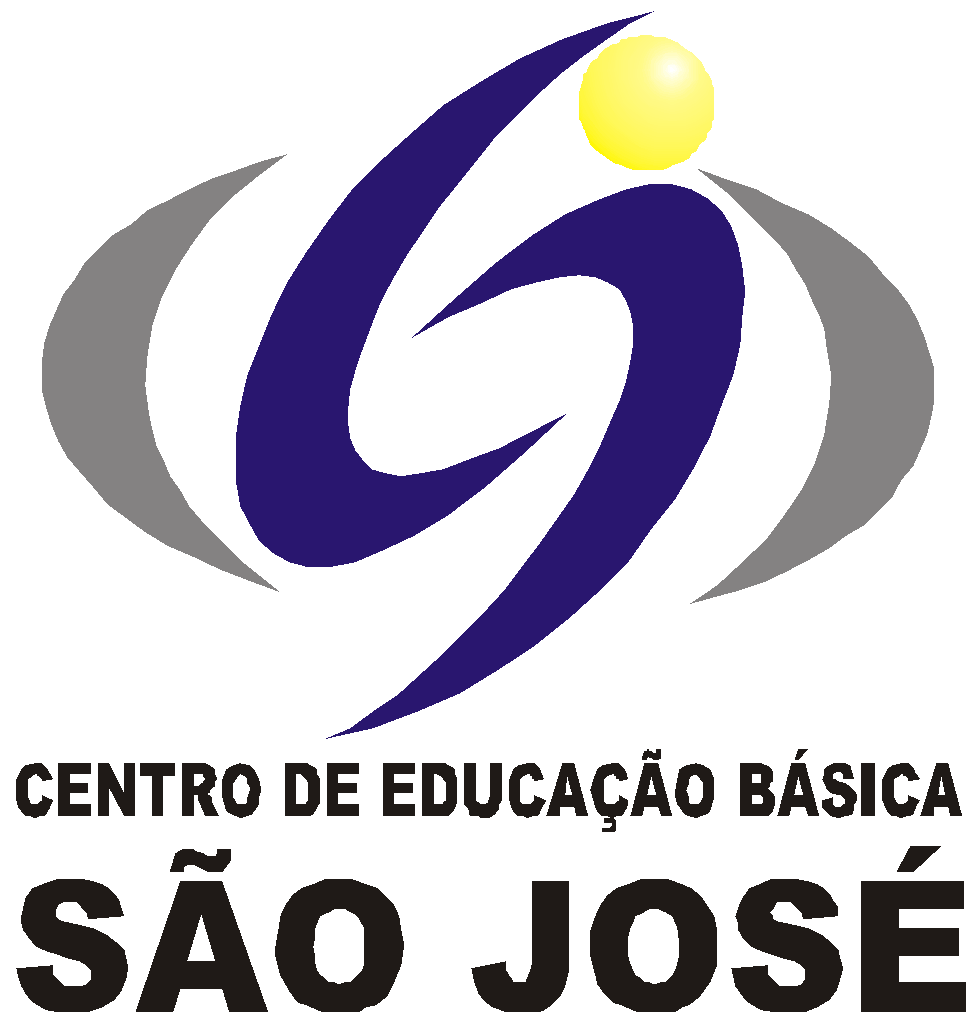 CENTRO DE EDUCAÇÃO BÁSICA SÃO JOSÉ                      Roteiro de Estudo Semanal 4º ano B Professora DilcKConteúdo Programático de 20 a 25 de julhoSenhores Pais, Conforme comunicado enviado no dia 10 de julho, esta semana retornaremos com as aulas presenciais, seguindo o Plano de Contingência. Os alunos que já entregaram o termo na secretaria acompanharão as aulas presenciais todos os dias das 13h às 17h. Os alunos do grupo de risco ou que optarem por permanecer em casa deverão acompanhar a transmissão das aulas on-line das 13h às 17h, seguindo o Roteiro de Estudos.Este é o link FIXO para todas as aulas, todos os dias: http://meet.google.com/ygf-jijc-seu                                                                                 20/07/2020                                                                                 20/07/2020                                                                                 20/07/2020HORÁRIOSEGUNDACONTEÚDOS13h – 13h50PORTUGUÊSUnidade 4 - Abram - se as cortinas…Páginas 58 a 61.Correção: lição 13.13h50 – 14h40PORTUGUÊSTarefa - lição 14.INTERVALOSERÁ EM SALA DE AULA15h - 15h50HIST/GEOUnidade 2 - Paisagem em transformação.Páginas 232 a 235.15h50 -16h40INGLÊS ABIELLYApostila - Lesson 4 - Body Parts.16h40 - 17hEDUCAÇÃO FÍSICASubstituição                                                                                 21/07/2020                                                                                 21/07/2020                                                                                 21/07/2020HORÁRIOTERÇACONTEÚDOS13h – 13h50CIÊNCIASUnidade 2 - Água, manutenção da vida!Páginas 39 a 48.13h50 – 14h40CIÊNCIASTarefa - lição 5.INTERVALOSERÁ EM SALA DE AULA15h - 15h50MATEMÁTICADSOP - Páginas 17 a 19.15h50 -16h40MATEMÁTICACorreção: DSOP - página 16.Correção: DSOP - páginas 20 a 23.16h40 - 17hMATEMÁTICATarefa - recortar os anexos - 13 a 17.Tarefa - DSOP/páginas 24 a 27.                                                                                  22/07/2020                                                                                 22/07/2020                                                                                 22/07/2020HORÁRIOQUARTACONTEÚDOS13h – 13h50MATEMÁTICAUnidade 9 - Produtos orgânicos da marca “Verde que te quero verde”Páginas 135 a 140.13h50 – 14h40MATEMÁTICAJogo: Sacolão sustentável.Tarefa - lição 12.INTERVALOSERÁ EM SALA DE AULA15h - 15h50ARTESApostila de artes página 55 A arquitetura e o urbanismo pesquisar estruturas prediais e habitacionais que demonstram a evolução das construções.15h50 -16h40MÚSICACom a tarefa de casa feita na semana passada finalizaremos a conversa sobre dança e começaremos a página 25 da apostila. 16h40 - 17hINGLÊS ABIELLYApostila - Lesson 4 - Drawing Activities.                                                                                 23/07/2020                                                                                 23/07/2020                                                                                 23/07/2020HORÁRIOQUINTACONTEÚDOS13h – 13h50PORTUGUÊSUnidade 4 - Abram - se as cortinas…Páginas 78 a 81.13h50 – 14h40REC AQUÁTICAOrientações sobre o CoronavírusINTERVALOSERÁ EM SALA DE AULA15h - 15h50PORTUGUÊSCorreção: lição 14.Tarefa - lição 15.15h50 -16h40MATEMÁTICAUnidade 9: Produtos orgânicos da marca “Verde que te quero verde”Páginas 141 e 142.16h40 - 17hMATEMÁTICACorreção: lição 12.Tarefa - lição 13.                                                                                 24/07/2020                                                                                 24/07/2020                                                                                 24/07/2020HORÁRIOSEXTACONTEÚDOS13h – 13h50HIST/GEOUnidade 2 - Paisagem em transformação.Páginas 236 e 237.13h50 – 14h40HIST/GEOPáginas 238 a 241.Tarefa - páginas 242 e 243. (GEO)Para (31/07)INTERVALOSERÁ EM SALA DE AULA15h - 15h50PORTUGUÊSUnidade 4 - Abram - se as cortinas…Páginas 82 e 83.15h50 -16h40PORTUGUÊSCorreção: lição 15.Tarefa - lição 16.16h40 - 17hPORTUGUÊS - LIMFolha 4 e 5.                                                         25/07/2020 Sábado letivo                                                         25/07/2020 Sábado letivo                                                         25/07/2020 Sábado letivoHORÁRIOQUINTACONTEÚDOS13h – 13h50PORTUGUÊSUnidade 4 - Abram - se as cortinas…Páginas 86 à 89.13h50 – 14h40REC AQUÁTICAOrientações sobre o CoronavírusINTERVALOSERÁ EM SALA DE AULA15h - 15h50PORTUGUÊSUnidade 4 - Abram - se as cortinas…Páginas 86 à 89.15h50 -16h40MATEMÁTICACorreção: DSOP - páginas 24 a 27.16h40 - 17hMATEMÁTICADSOP - páginas 28 e 29.